Allegato 1AlGAL SibillaLocalità Rio 162032 CAMERINO (MC)Oggetto: domanda di partecipazione al bando di selezione del consulente legale- amministrativo del GAL SIBILLA e del relativo piano di sviluppo Locale (PSL)Il/ La sottoscritto/a ( Nome e Cognome)-----------------------------------------------------------CHIEDEdi essere ammesso/a alla selezione indicata in oggetto.A tal fine, ai sensi e per gli effetti delle disposizioni contenute negli articoli 46,47,48 del DPR 28/12/00 n. 445 e consapevole che le dichiarazioni mendaci sono punite ai sensi del Codice Penale e delle leggi vigenti in materia, sotto la propria responsabilitàDICHIARAIl/La sottoscritto/a richiede che tutte le eventuali comunicazioni relative al Bando al quale, con la presente, chiede di partecipare gli siano inviate al seguente indirizzo:----------------------------------------------------------------------------------------------------------------------------Ai sensi e per gli effetti delle disposizioni contenute negli articoli 46,47,48 del DPR 28/12/00 n. 445, e consapevole che le dichiarazioni mendaci sono punite ai sensi del Codice Penale e delle leggi vigenti in materia, sotto la propria responsabilitàDICHIARAdi possedere i requisiti essenziali per l’ammissibilità previsti dal bando indicato in oggetto di seguito esplicitamente dichiaratiInfine, il sottoscritto, ai sensi e per gli effetti delle disposizioni contenute negli articoli 46,47,48 del DPR 28/12/00 n. 445 e consapevole che le dichiarazioni mendaci sono punite ai sensi del Codice Penale e delle leggi vigenti in materia, sotto la propria responsabilitàDICHIARAESPRIME il proprio consenso al trattamento dei dati personali per le finalità del presente concorso ai sensi della Legge 675/96 e successive integrazioni trattamento dei dati personali per le finalità del presente concorso ai sensi della Legge 675/96 e successive integrazioniInoltre, ai fini della partecipazione all’avvisoALLEGAdichiarazione, conforme all’allegato 2 del Bando, attestante il possesso dei titoli di premialità previsti;dettagliato curriculum vitae, sottoscritto in originale, eventualmente corredato da documentazione ritenuta valida ai fini della corretta valutazione specificando tutti gli elementi utili per la valutazione così come riportati dal presente bando.Copia fotostatica, sottoscritta in originale, di documento di riconoscimento in corso di validità. 	,  	(Luogo e data)(Timbro professionale e firmaAllegato 2: Schema di dichiarazione attestante il possesso dei titoli di premialità, previsti dal Bando di selezione al bando di selezione del consulente legale- amministrativo del GAL SIBILLA e del relativo piano di sviluppo Locale (PSL)Il/La Sottoscritto/a 	, nato/a il 	, a 	,residente         a 		,         in         via 	,n….,   cod fisc. 	, ai fini della partecipazione al bando di selezione emanato dal GAL Sibilla per la di selezione del consulente legale- amministrativo del GAL SIBILLA e del relativo piano di sviluppo Locale (PSL) ai sensi e per gli effetti delle disposizioni contenute negli articoli 46,47,48 del DPR 28/12/00 n. 445 e consapevole che le dichiarazioni mendaci sono punite ai sensi del Codice Penale e delle leggi vigenti in materia, sotto la propria responsabilitàDICHIARAdi possedere i seguenti titoli di premialità previsti dal Bando di selezione per selezione al bando di selezione del consulente legale- amministrativo del GAL SIBILLA e del relativo piano di sviluppo Locale (PSL)1 Nell’autodichiarazione, per ciascuna azione a cui si è partecipato vanno puntualmente indicati: Ateneo e/o ente di formazione; periodo di svolgimento (data inizio e fine); titolo/attestato conseguito.2 Dichiarare tutte le annualità di iscrizione all’Ordinedi essere consapevole che gli elementi di premialità non espressamente dichiarati dal sottoscritto nel presente atto, ancorché noti, non saranno presi in considerazione per l’attribuzione del relativo punteggio. 	,  	(Luogo e data)(Firma leggibile)N.B.: Per la validità della dichiarazione di cui al presente schema è sufficiente la copia del documento d’identità, in corso di validità, sottoscritta in originale dal dichiarante.3 Dichiarare in maniera puntuale, in ciascuna delle tre sezioni a fianco gli elementi previsti dal bando, indicando, nel caso dei progetti, il soggetto con cui si è collaborato e la tipologia della collaborazione.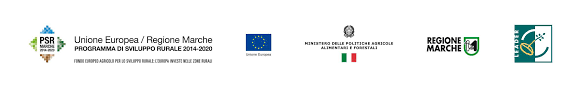 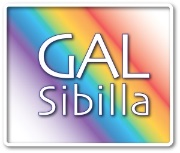 Allegato 31) INFORMATIVA TRATTAMENTO DATIInformativa ex art. 13 ai sensi del Regolamento (UE) 2016 / 679 del Parlamento europeo e del Consiglio del 27 aprile 2016, relativo alla protezione delle persone fisiche con riguardo al trattamento dei dati personali (per brevità GDPR 2016/679)Ai sensi dell’art. 13 del Regolamento UE 2016/679 ed in relazione alle informazioni di cui si entrerà in possesso in relazione alla presentazione delle Candidature per la selezione del consulente legale del GAL Sibilla e del relativo Piano di Sviluppo Locale (PSL), ai fini della tutela delle persone e altri soggetti in materia di trattamento di dati personali, si informa di quanto segue.1. Finalità del TrattamentoI dati da Lei forniti verranno utilizzati allo scopo e per il fine di addivenire all’affidamento dell’incarico di consulente legale del GAL SIBILLA e del relativo Piano di Sviluppo Locale (PSL) 2. Modalità del Trattamento e tempi di conservazione dei dati – art. 13 co. 2 lett. a GDPR 2016/679Il trattamento dei dati personali consiste nella raccolta, registrazione, organizzazione, conservazione, comunicazione dei medesimi dati. Il trattamento dei dati personali è effettuato per le finalità di cui al punto 1, in conformità a quanto stabilito dall’art. 5 del Regolamento europeo sul trattamento dei dati personali su:Supporto cartaceo;Supporto informatico;Con mezzi telematiciNel rispetto delle regole di liceità, legittimità, riservatezza e sicurezza previste dalla normativa vigente. I dati saranno conservati per un periodo di tempo non superiore a quello necessario agli scopi per i quali essi sono stati raccolti o successivamente trattati conformemente a quanto previsto dagli obblighi di legge.3. Conferimento dei datiIl conferimento dei dati per le finalità di cui al punto 1 sono obbligatori, risultando necessari a valutare i requisiti posseduti dai diversi candidati; si evidenzia che la mancata autorizzazione al loro trattamento e pubblicazione comporta la non ricevibilità della domanda.4. Comunicazione e diffusione dei datiI dati forniti potranno essere trasmessi alla Regione Marche, responsabile del controllo e vigilanza sull’attività del GAL e saranno pubblicati sul sito del GAL Sibilla, in ossequio agli adempimenti previsti in materia di trasparenza.5. Titolare del TrattamentoIl Titolare del trattamento dei dati personali è: il Presidente del GAL Sibilla, Sandro Simonetti.Tutti i su indicati signori eleggono domicilio per la carica presso la sede legale del GAL Sibilla in Camerino loc. Rio;6. Diritti dell’interessatoIn ogni momento, Lei potrà esercitare, ai sensi degli articoli dal 15 al 22 del Regolamento UE n. 2016/679, il diritto di:a) chiedere la conferma dell’esistenza o meno di propri dati personali;b) ottenere le indicazioni circa le finalità del trattamento, le categorie dei dati personali, i destinatari o le categorie di destinatari a cui i dati personali sono stati o saranno comunicati e, quando possibile, il periodo di conservazione;c) ottenere la rettifica e la cancellazione dei dati;d) ottenere la limitazione del trattamento;e) ottenere la portabilità dei dati, ossia riceverli da un titolare del trattamento, in un formato strutturato, di uso comune e leggibile da dispositivo automatico, e trasmetterli ad un altro titolare del trattamento senza impedimenti;f) opporsi al trattamento in qualsiasi momento ed anche nel caso di trattamento per finalità di marketing diretto;g) opporsi ad un processo decisionale automatizzato relativo alle persone fisiche, compresa la profilazione;h) chiedere al titolare del trattamento l’accesso ai dati personali e la rettifica o la cancellazione degli stessi o la limitazione del trattamento che lo riguardano o di opporsi al loro trattamento, oltre al diritto alla portabilità dei dati;i) revocare il consenso in qualsiasi momento senza pregiudicare la liceità del trattamento basata sul consenso prestato prima della revoca;j) proporre reclamo a un’autorità di controllo.Può esercitare i Suoi diritti con richiesta scritta inviata a:indirizzo postale: Gal Sibilla s.c. a r.l. in Camerino (MC), loc. Rio;indirizzo PEC: galsibilla@pec.itindirizzo mail: info@galsibilla.it Camerino, lì  05 Settembre 2019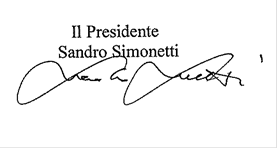 Sezione riservata al CandidatoIl sottoscritto/a_________________________________, dichiara di aver ricevuto l’informativa che precede.(luogo e data)					                              		 (firma )									________________________________Il/la sottoscritto/a_________________________________, alla luce delle informazioni sopra ricevute:◻ esprime il consenso ◻ NON esprime il consenso al trattamento dei miei dati personali inclusi quelli considerati come categorie particolari di dati.◻ esprime il consenso ◻ NON esprime il consenso alla comunicazione dei propri dati personali ad enti pubblici e società di natura privata per le finalità indicate nell’informativa.◻ esprime il consenso ◻ NON esprime il consenso al trattamento delle categorie particolari dei propri dati personali così come indicati nell’ informativa che precede.(luogo e data)						                            	   	(firma ) 									________________________________Requisiti da autocertificare a cura del richiedenteSpazio per la dichiarazione da renderedata e luogo di nascitaindirizzo	di	residenza	e	di domicilio, qualora diversa daquella di residenzaCodice fiscaleTel/ cellulareIndirizzo e mailN.Requisiti da autocertificare a cura del richiedenteSpazio per la dichiarazione da rendere1Titolo di studio posseduto2Data di iscrizione all’Ordine degli Avvocatidi…………..2.aN. di iscrizione all’Ordine degli Avvocati3Comprovata esperienza di consulenza negliambiti di competenza di cui al bando in oggetto4Adeguate	competenze	in	materia	diprogrammazione europea5Possesso di P.Iva (indicare anche n.)6Cittadinanza7Possesso della patente di guida di tipo B e diauto propria8Assenza di condanne penali e di procedimentiin corso9Non esclusione dall’elettorato attivo10Non essere stato/a destituito/a né dispensato/a o dichiarato/a decaduto/a o licenziato/a da un rapporto di lavoro con la PubblicaAmministrazione11Non presentare cause di incompatibilità a svolgere le prestazioni di cui al bando inoggetto nell’interesse del GAL Sibilla12Non svolgere funzioni analoghe presso un altro GAL o assumere impegno a. cessare talecollaborazioneRiservato a candidati provenienti da altri Paesi UERiservato a candidati provenienti da altri Paesi UERiservato a candidati provenienti da altri Paesi UEa.Godimento dei diritti civili e politici nel Paesedi appartenenza o di provenienzab.Non avere carichi pendenti né procedimentipenali nel Paese di origine o provenienzac.Livello conoscenza lingua italianaIndicazione degli impegni daassumereSpazio per la corrispondente dichiarazione da rendereImpegno a comunicare tempestivamente,	mediante raccomandata A/R le eventuali variazioni del recapito  fornito perle comunicazioni inerenti il BandoEssere a conoscenza di tutte le indicazioni e prescrizioni previstedal Bando.Accettazione piena di tutte ledisposizioni, obblighi e impegni previsti dal Bando.Requisito premialeSpazio per la dichiarazione da rendereIstruzione e formazione1Istruzione e formazione1Master e dottorati di ricercaCorsi di formazione e di aggiornamentoEsperienza professionaleEsperienza professionaleEsperienza professionale in ambito amministrativo e legale2Esperienza		professionale specifica in materia di gestione	di		interventi: rientranti				nella programmazione negoziata; sostenuti dalAnni/mesi di esperienzaEsperienza		professionale specifica in materia di gestione	di		interventi: rientranti				nella programmazione negoziata; sostenuti dalEsperienza		professionale specifica in materia di gestione	di		interventi: rientranti				nella programmazione negoziata; sostenuti dalProgrammi/ Progetti complessi a cui si è collaboratocofinanziamento di fondi europei; realizzati  in forma associata da enti locali e/o in forma mista (soggetti pubblici  e privati) sostenuti  da risorse nazionali o regionali.3cofinanziamento di fondi europei; realizzati  in forma associata da enti locali e/o in forma mista (soggetti pubblici  e privati) sostenuti  da risorse nazionali o regionali.3Progetti a cofinanziamento pubblico a cui si è collaboratocofinanziamento di fondi europei; realizzati  in forma associata da enti locali e/o in forma mista (soggetti pubblici  e privati) sostenuti  da risorse nazionali o regionali.3